ОТЗЫВ РУКОВОДИТЕЛЯ ВЫПУСКНОЙ КВАЛИФИКАЦИОННОЙ РАБОТЫТема выпускной квалификационной работы: Пространственные особенности распределения объектов размещения временного населения городского округа СочиАвтор: Сапелкин Артём СтаниславовичОбразовательная программа по направлению подготовки:  05.04.02 ГеографияУровень: магистратура Руководитель Житин Дмитрий Викторович, Санкт-Петербургский государственный университет, доцент кафедры экономической и социальной географии, доцент, к.г.н.Отмеченные достоинства работы Исследование посвящено актуальной теме оценки особенностей расположения на территории туристических зон средств коллективного и индивидуального размещения отдыхающих. В работе дан подробный обзор средств размещения временного населения на главном  курорте страны – городском округе Сочи. Автор проанализировал факторы, влияющие на размещение рекреантов на исследуемой территории, рассмотрел пространственные аспекты распределения средств размещения на территории города-курорта. Отдельного внимания заслуживает то, что в работе дана классификация микрорайонов Сочи по характеру соотношения различных типов коллективных и индивидуальных средств размещения. Создана серия оригинальных авторских картосхем. Работа имеет прикладное значение. Результаты исследования могут представлять интерес для органов государственного управления и местного самоуправления в части организации территориального планирования в курортных зонах и вопросов их социально-экономического развития.Отмеченные недостатки работы Большой объем технической работы и недостаток времени в определенной степени сдержали автора при содержательном анализе результатов. Однако данное обстоятельство в целом не умаляет достоинств работы.Заключение руководителя При соответствующем уровне защиты работа заслуживает самой высокой оценки.«01» июня 2023 г.Требования к профессиональной подготовкеСоответствуютВ основном соответствуютНе соответствуютуметь корректно формулировать и ставить задачи (проблемы) своей деятельности при выполнении ВКР, анализировать, диагностировать причины появления проблем, определять их актуальность+устанавливать приоритеты и методы решения поставленных задач (проблем);+уметь использовать, обрабатывать и анализировать современную научную, статистическую, аналитическую информацию;+владеть современными методами анализа и интерпретации полученной информации, оценивать их возможности при решении поставленных задач (проблем)+уметь рационально планировать время выполнения работы, определять грамотную последовательность и объем операций и решений при выполнении поставленной задачи;+уметь объективно оценивать полученные результаты расчетов и вычислений;+уметь анализировать полученные результаты интерпретации данных;+знать и применять методы системного анализа;+уметь осуществлять междисциплинарные исследования;+уметь делать самостоятельные обоснованные и достоверные выводы из проделанной работы;+уметь пользоваться научной литературой профессиональной направленности;+уметь применять современные графические, картографические, компьютерные и мультимедийные технологии в исследовании+уметь использовать картографические методы с применением ГИС+Руководитель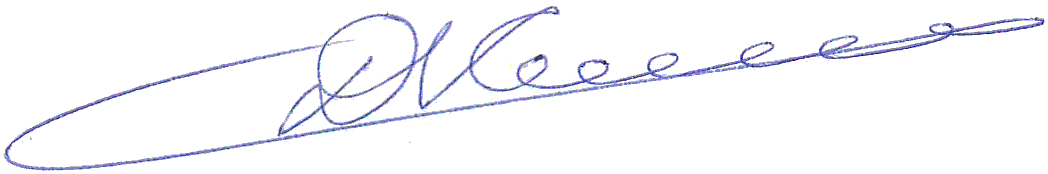 / Житин Д.В /